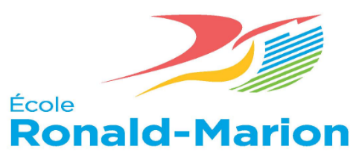 École secondaire Ronald-Marion Conseil d’écoleProcès-verbal de la rencontre du 23 Février 2022MembresPostePrésencesRana Haj-Hassan                                                                                            Nancy Valcourt                        Mme Khadija KabaMr. Mario Pierre Mme Pearl Parris Mme Souad BouchirMme Farhia MouhamedMme Fathia Are Mme Chafiqa MousatchirMr. Hervé Franck KacouDirectriceDirectrice adjointPrésidenteVice-présidentSecrétaire TrésorièreParent ParentPersonnel enseignantReprésentant de la communautéPoints à l’ordre du jourPoints à l’ordre du jourDécision / Action / Discussion1.Mot de bienvenue:Fait par KhadijaMr Hervé s’est présenté; son courriel est tee@cofrd.org 2.Lecture de l’acte de reconnaissance des terresFaite par Khadija3. Ajouts à l’ordre du jourIl y a aucun ajout4.Adoption de l’ordre du jour Proposée par Farhia et appuyée par Mario5.Adoption du procès-verbal du 23 Février 2022 Proposée par Farhia et appuyée par Pearl 6.Rapport de la direction : -Activités parascolaires-Le programme du petit-déjeûner- Le programme du déjeûner-SondageUn peu plus de clubs sont ouvertsLes sorties éducatives vont recommencerLes activités virtuelles sont toujours encouragéesLe programme du petit-déjeûner continue et nous avons demandé qu’un rappel de faire des dons soit inclu dans les communiqués hebdomadaires de l’InfoRomUne partie des frais de la scolarité aide à continuer le programme du petit-déjeûnerLes parents doivent commander les repas des enfants en utilisant le Guichet Viamonde afin d’éliminer le regroupement dans la cafétériaLes élèves du club de nutrition s’occupent de la livraison des commandes dans les salles de classeMme Rana a envoyé les questionnaires pour un sondage qui doit être fait avant le 15 AvrilCe sondage n’est pas pour tous les parents mais seulement pour les membres du ConseilOn peut utiliser les mêmes questions pour demander aux parents ce qu’ils veulent Randell Ajei n’est pas francophone et il n’est pas reconnu par le Conseil ViamondeDemie-journée de neige s’est bien dérouléeLe bref congé au début du semestre semble avoir remonté le moral des élèvesLa salle de musculation sera ouverteLes élèves ont maintenant accès à des casiers7 Levée de fonds: remue-méningePearl a proposé de faire un « silent auction » virtuel pour aider avec la levée des fondsFarhia a proposé de faire des paniers-cadeau à vendre sur le Guichet ViamondeMme Rana a suggéré qu’on communique avec les parents les objectifs des levées de fondsKhadija a demandé quels sont les besoins de l’école et Mme Rana a répondu que les besoins sont informatiques.  L’un de nos objectifs pourrait être levée des fonds pour avoir un ordinateur par classe, ou jump math, ou le matériel pour le jardinLes parents doivent discuter et avoir un plan pour la levée des fondsLes formats des paniers seront discutés entre les parents8Évènements à venirLes bulletins seront envoyés Les rencontres des parents Spectacle virtuel910Levée de la séance à 20 :00Levée de la séance à 20 :00